⁠ADRAN ASut y gall testunau hanesyddol yr unfed ganrif ar hugain ymgorffori lleisiau grwpiau o’r gorffennol nad ydynt wedi eu cynrychioli’n gyfartal?I ba raddau y mae eu safbwyntiau a'u hagweddau eu hunain yn dylanwadu ar waith haneswyr? Pa broblemau sy’n cael eu hachosi wrth rannu’r gorffennol yn gyfnodau diffiniedig (h.y. cyfnodoli)?A oes rhagfarn ym mhob ffynhonnell wreiddiol?Ym mha ffordd y mae'r cynnydd mewn digideiddio archifau ac adnoddau hanesyddol wedi effeithio ar astudio hanes?A ddylai haneswyr ddefnyddio'u dychymyg wrth wneud ymchwil? ⁠ADRAN BY Cyfnod Cynnar a'r CanoloesoeddA ellir ystyried i’r Groesgad gyntaf fod yn hollol llwyddiannus?Ai crefyddol neu economaidd yn bennaf oedd cymhelliannau’r croesgadwyr?‘Cafodd meddygaeth cyn-fodern ei chwyldroi’n llwyr gan waith Vesalius ar anatomeg’. I ba raddau'r ydych chi'n cytuno â'r datganiad hwn? Ai rhyfel neu afiechyd a achosodd y newid mwyaf yn Ewrop yn y canoloesoedd? Cewch gyfyngu eich ateb i un wlad. Ym mha ffyrdd y newidiodd y berthynas rhwng poblogaeth ac adnoddau yn Ewrop yn y canoloesoedd, rhwng 1200 a 1500? Cewch gyfyngu eich ateb i un wlad.'Roedd teithio a symudedd yn hanfodol i gymdeithas yr Oesoedd Canol weithredu'. ⁠Trafodwch.Beth oedd y rhan a chwaraeai'r Eglwys yn y gymdeithas ganoloesol?Pam y mae 'canoloesol' weithiau'n cael ei ddefnyddio'n ddifrïol, ac a oes cyfiawnhad i hyn? Y Cyfnod Modern CynnarPam a sut y lledodd syniadaeth y Dadeni trwy Ewrop?Sut y llwyddodd syniadau Martin Luther i gael dylanwad mor eang?Ai dim ond arwydd arall o gystadleuaeth rhwng llywodraethwyr Ewropeaidd oedd y mordeithiau Darganfod?Ym mha ffordd oedd Diwygiad Calfin yn wahanol i Ddiwygiad Martin Luther?Ai dim ond ymateb i her y syniadau diwygiol a oedd yn dod i’r amlwg oedd Diwygiad Eglwys Rufain?Pam y parodd y Rhyfel Deng Mlynedd ar Hugain mor hir?Y Cyfnod Modern‘O ddechrau 1789, datblygodd y galw am ddiwygio economaidd a chyllidol yn Ffrainc yn alw am ddiwygio gwleidyddol.’ Eglurwch ystyr y datganiad hwn, gan gyfeirio at syniadau a digwyddiadau allweddol 1789. Pam y methodd Cyfaddawd 1850 i leddfu tensiynau rhwng y taleithiau rhydd a thaleithiau caethwasiaeth?  Sut a pham y newidiwyd hynt Rhyfel Cartref America gan y Proclamasiwn Rhyddfreinio?  ‘Rhyddhawyd y caethwas; safodd am ennyd yn yr heulwen; yna trodd yn ôl eto tuag at gaethiwed. I ba raddau y cytunwch chi ag asesiad W.E.B. Du Bois o Gyfnod yr Ailymgorfforiad (Reconstruction) rhwng 1865-1877?  Trafodwch y digwyddiadau a arweiniodd at uno’r Almaen ym 1871. Beth oedd llwyddiannau a methiannau’r Chwyldro yn Rwsia ym 1905? O blith y ffactorau a achosodd i ryfel ddechrau ym 1914, pa rai oedd y pwysicaf?Trafodwch pam y bu ail chwyldro ym mis Tachwedd 1917 yn dilyn diorseddiad y Tsar ym mis Mawrth 1917.   I ba raddau yr oedd gan yr Unol Daleithiau bolisi tramor o ymynysu yn y 1920au a’r 1930au?  I ba raddau y gellid dweud mai braw oedd y prif reswm pam y bu i Stalin gadarnhau grym yn yr Undeb Sofietaidd yn yr 1930au? Pa ran fu gan drafferthion economaidd yn yr ansefydlogrwydd gwleidyddol yng Ngweriniaeth Weimar 1919-1933? I ba raddau’r oedd Roosevelt yn gyfrifol am ddod â’r Dirwasgiad Mawr i ben yn yr 1930au? Pa strategaethau cyfreithiol a ddefnyddiodd yr NAACP yn y 1930au a’r 1940au i ddadsefydlogi Jim Crow cyn Brown V. y Bwrdd Addysg (1954)?  I ba raddau’r oedd y ffaith fod Siapan wedi tynnu allan o Gynghrair y Cenhedloedd yn 1933 yn arwydd o’r newid yn ei pherthynas â grymoedd ymerodraethol Ewrop yn y cyfnod rhwng y rhyfeloedd?A oedd Hitler yn ‘unben gwan’?Pam yr oedd llawer o brostestwyr duon am hawliau sifil yn anfodlon ag arweiniad Martin Luther King Jr. a’i agwedd tuag at y frwydr am ryddid i bobl dduon rhwng 1960 a 1968?  Pam y codwyd Mur Berlin ym 1961? Trafodwch y rhesymau am fethiant yr Unol Daleithiau yn Rhyfel Fiet Nam.Pa mor bwysig oedd polisïau Mikhail Gorbachev wrth ddwyn y Rhyfel Oer i ben?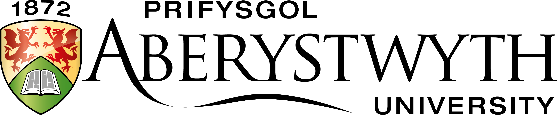 Arholiad MynediadMawrth 2022HANES - EWROP AC AMERICAAmser: 1.5 awr (90 munud)Atebwch UN cwestiwn o Adran A ac UN cwestiwn o Adran B.HANES - EWROP AC AMERICAAmser: 1.5 awr (90 munud)Atebwch UN cwestiwn o Adran A ac UN cwestiwn o Adran B.